Ҡ а р а р                                                                                         р е ш е н и еО повестке дня шестнадцатого заседания Совета сельского поселения Юмашевский сельсовет муниципального района Чекмагушевский  район   Республики БашкортостанВ соответствии с Федеральным законом «Об общих принципах организации местного самоуправления в Российской Федерации», Уставом сельского поселения Юмашевский сельсовет муниципального района Чекмагушевский район Республики Башкортостан и Регламентом Совета сельского поселения Юмашевский сельсовет муниципального района Чекмагушевский район Республики Башкортостан Совет сельского поселения Юмашевский сельсовет муниципального района Чекмагушевский район Республики Башкортостан решил:включить в повестку дня шестнадцатого заседания Совета   сельского поселения Юмашевский сельсовет муниципального района Чекмагушевский район Республики Башкортостан следующие вопросы:1. Об установлении земельного налога на территории  сельского поселения Юмашевский сельсовет муниципального района Чекмагушевский  район Республики Башкортостан.Внесён главой сельского поселения2. Об установлении налога на имущество физических лиц сельского поселения Юмашевский сельсовет муниципального района Чекмагушевский  район Республики Башкортостан.Внесён главой сельского поселения3. Об участии сельского поселения Юмашевский сельсовет муниципального района Чекмагушевский район Республики Башкортостан в конкурсном отборе проектов развития общественной инфраструктуры, основанных на местных инициативах.Внесён главой сельского поселения4. Об отмене решения  Совета сельского поселения Юмашевский сельсовет муниципального района Чекмагушевский район Республики Башкортостан от 27.04.2016г. №32«Об утверждении Положения о представлении депутатами Совета сельского поселения Юмашевский сельсовет муниципального района Чекмагушевский район  Республики Башкортостан сведений о доходах, расходах, об имуществе и обязательствах имущественного характера»Внесён главой сельского поселения5. Об отмене решения  Совета сельского поселения Юмашевский сельсовет муниципального района Чекмагушевский район Республики Башкортостан от 20.02.2014г. №134 «Об утверждении Положения об организации ритуальных услуг и содержание мест захоронения на территории сельского поселения Юмашевский сельсовет муниципального района Чекмагушевский район Республики Башкортостан».Внесён главой сельского поселенияГлава сельского поселения:                                                  Р.Х. Салимгареевас.Юмашево«30» ноября 2017 года№ 84               Ҡ а р а р                                                                                                                           р е ш е н и еО секретариате шестнадцатого заседания Совета сельского поселения Юмашевский сельсовет муниципального района Чекмагушевский район Республики БашкортостанВ соответствии со статьей 29 Регламента Совета сельского поселения Юмашевский сельсовет муниципального района Чекмагушевский район Республики Башкортостан Совет сельского поселения Юмашевский сельсовет муниципального района Чекмагушевский район Республики Башкортостан решил:избрать в секретариат шестнадцатого заседания Совета сельского поселения Юмашевский сельсовет муниципального района Чекмагушевский район Республики БашкортостанМустафину Гузель Римовну – депутата от избирательного округа № 9.Глава сельского поселения:                                      Р.Х. Салимгареевас.Юмашево«30»  ноября 2017 года№84/1Ҡ а р а р                                                                                                                                      р е ш е н и еО счетной комиссии шестнадцатого заседания Совета сельского поселения Юмашевский сельсовет муниципального района Чекмагушевский район Республики БашкортостанВ соответствии со статьей 29 Регламента Совета сельского поселения Юмашевский сельсовет муниципального района Чекмагушевский район Республики Башкортостан Совет сельского поселения Юмашевский сельсовет муниципального района Чекмагушевский район Республики Башкортостан решил:избрать в счетную комиссию шестнадцатого заседания  Совета сельского поселения Юмашевский сельсовет муниципального района Чекмагушевский район Республики БашкортостанИванова Андрея Вадимовича- депутата от  избирательного округ №3;Глава сельского поселения:                                            Р.Х. Салимгареева  с.Юмашево«30»  ноября 2016 года№ 84/2Ҡ а р а р                                                                                                                                     р е ш е н и еО редакционной комиссии шестнадцатого заседания Совета сельского поселения Юмашевский сельсовет муниципального района Чекмагушевский район Республики БашкортостанВ соответствии со статьей 29 Регламента Совета сельского поселения Юмашевский сельсовет муниципального района Чекмагушевский район Республики Башкортостан Совет сельского поселения Юмашевский сельсовет муниципального района Чекмагушевский район Республики Башкортостан решил:избрать в редакционную комиссию шестнадцатого заседания  Совета сельского поселения Юмашевский сельсовет муниципального района Чекмагушевский район Республики Башкортостан  Ахметгареева Адика Ахметназиповича- депутата от избирательного округа №5;Глава сельского поселения:                                         Р.Х. Салимгареева с.Юмашево«30» ноября  2017 года№84/3БАШҠОРТОСТАН  РЕСПУБЛИКАҺЫСАҠМАҒОШ  РАЙОНЫ муниципаль районЫНЫҢ  ЙОМАШ АУЫЛ СОВЕТЫ АУЫЛ    БИЛӘмӘҺЕ СОВЕТЫ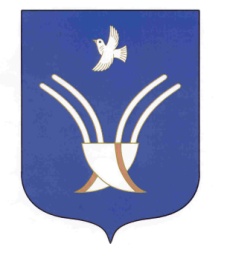 Совет сельского поселенияЮМАШЕВСКИЙ СЕЛЬСОВЕТмуниципального района Чекмагушевский район Республики БашкортостанБАШҠОРТОСТАН  РЕСПУБЛИКАҺЫСАҠМАҒОШ  РАЙОНЫ муниципаль районЫНЫҢ  ЙОМАШ АУЫЛ СОВЕТЫ АУЫЛ    БИЛӘмӘҺЕ СОВЕТЫСовет сельского поселенияЮМАШЕВСКИЙ СЕЛЬСОВЕТмуниципального района Чекмагушевский район Республики БашкортостанБАШҠОРТОСТАН  РЕСПУБЛИКАҺЫСАҠМАҒОШ  РАЙОНЫ муниципаль районЫНЫҢ  ЙОМАШ АУЫЛ СОВЕТЫ АУЫЛ    БИЛӘмӘҺЕ СОВЕТЫСовет сельского поселенияЮМАШЕВСКИЙ СЕЛЬСОВЕТмуниципального района Чекмагушевский район Республики БашкортостанБАШҠОРТОСТАН  РЕСПУБЛИКАҺЫСАҠМАҒОШ  РАЙОНЫ муниципаль районЫНЫҢ  ЙОМАШ АУЫЛ СОВЕТЫ АУЫЛ    БИЛӘмӘҺЕ СОВЕТЫСовет сельского поселенияЮМАШЕВСКИЙ СЕЛЬСОВЕТмуниципального района Чекмагушевский район Республики Башкортостан